FBI LEEDA 32nd Annual Executive Training Conference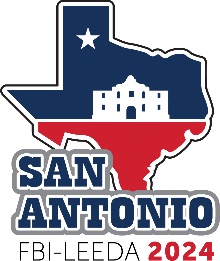 April 28-May 1, 2024 – San Antonio, TexasLetter of Request to Attend Law Enforcement ConferenceThis is a suggested template for a letter you can draft to request employer support for your attendance at the FBI-LEEDA 32nd Annual Executive Training Conference, April 28-May 1, 2024 in San Antonio, Texas. If you decide to use it, please make sure you include your agency and supervisor’s name.Dear [Supervisor’s name],This is to request approval to attend the FBI LEEDA 32nd Annual Executive Training Conference, April 28-May 1, 2024 at the Grand Hyatt San Antonio Hotel in San Antonio, Texas. I believe that attending this conference will benefit me and our agency with the conference’s relevant educational sessions and networking opportunities with colleagues from across the nation. This event attracts 400+ like-minded police leaders offering the best format for idea-exchange. All topics to be covered are important to law enforcement today and will be presented by nationally known, highly respected subject matter experts.FBI-LEEDA provides enormous value for the money. The early bird registration fee is $425.00 for FBI-LEEDA Member Delegates and $500.00 for Nonmember/Criminal Justice Delegates.  The fee covers all the following sessions and meals:	Training Sessions - all sessions offered at the Conference (15+ hours of training)	Meals - 3 breakfasts, 3 lunches and 3 evening mealsThe group rate lodging for this Conference is $249 + tax per night for 4 nights ($1,100 estimated).FBI-LEEDA promotes the Annual Executive Education Conference as world-class education that is unparalleled in our field. For the benefits that I expect to derive from this conference, I believe that the costs are reasonable and I hope you will support my attendance. Sincerely, [Your name]